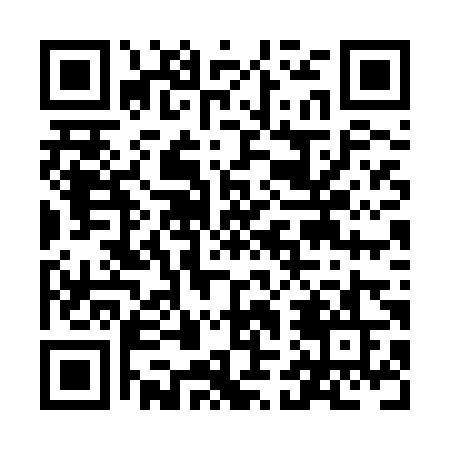 Prayer times for Baie-des-Brises, Quebec, CanadaWed 1 May 2024 - Fri 31 May 2024High Latitude Method: Angle Based RulePrayer Calculation Method: Islamic Society of North AmericaAsar Calculation Method: HanafiPrayer times provided by https://www.salahtimes.comDateDayFajrSunriseDhuhrAsrMaghribIsha1Wed4:105:4512:545:548:039:392Thu4:085:4312:545:558:059:403Fri4:065:4212:535:568:069:424Sat4:045:4012:535:578:079:445Sun4:025:3912:535:578:089:466Mon4:005:3812:535:588:109:487Tue3:585:3612:535:598:119:498Wed3:565:3512:535:598:129:519Thu3:545:3412:536:008:139:5310Fri3:525:3212:536:018:149:5511Sat3:515:3112:536:028:169:5612Sun3:495:3012:536:028:179:5813Mon3:475:2912:536:038:1810:0014Tue3:455:2712:536:048:1910:0215Wed3:445:2612:536:048:2010:0416Thu3:425:2512:536:058:2110:0517Fri3:405:2412:536:068:2310:0718Sat3:395:2312:536:068:2410:0919Sun3:375:2212:536:078:2510:1020Mon3:355:2112:536:088:2610:1221Tue3:345:2012:536:088:2710:1422Wed3:325:1912:536:098:2810:1523Thu3:315:1812:546:108:2910:1724Fri3:295:1812:546:108:3010:1925Sat3:285:1712:546:118:3110:2026Sun3:275:1612:546:118:3210:2227Mon3:255:1512:546:128:3310:2328Tue3:245:1512:546:128:3410:2529Wed3:235:1412:546:138:3510:2630Thu3:225:1312:546:148:3610:2831Fri3:215:1312:546:148:3710:29